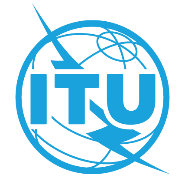 ПРЕДИСЛОВИЕМеждународный союз электросвязи (МСЭ) является специализированным учреждением Организации Объединенных Наций в области электросвязи и информационно-коммуникационных технологий (ИКТ). Сектор стандартизации электросвязи МСЭ (МСЭ-Т) – постоянный орган МСЭ. МСЭ-Т отвечает за изучение технических, эксплуатационных и тарифных вопросов и за выпуск Рекомендаций по ним с целью стандартизации электросвязи на всемирной основе.На Всемирной ассамблее по стандартизации электросвязи (ВАСЭ), которая проводится каждые четыре года, определяются темы для изучения исследовательскими комиссиями МСЭ-Т, которые, в свою очередь, вырабатывают Рекомендации по этим темам. Утверждение рекомендаций МСЭ-Т осуществляется в соответствии с процедурой, изложенной в Резолюции 1 ВАСЭ.В некоторых областях информационных технологий, которые входят в компетенцию МСЭ-Т, необходимые стандарты разрабатываются на основе сотрудничества с ИСО и МЭК.  ITU  2022Все права сохранены. Ни одна из частей данной публикации не может быть воспроизведена с помощью каких бы то ни было средств без предварительного письменного разрешения МСЭ.РЕЗОЛЮЦИЯ 50 (Пересм. Женева, 2022 г.)Кибербезопасность(Флорианополис, 2004 г.; Йоханнесбург, 2008 г.; Дубай, 2012 г.; Хаммамет, 2016 г.; Женева, 2022 г.)Всемирная ассамблея по стандартизации электросвязи (Женева, 2022 г.),напоминаяa)	о Резолюции 130 (Пересм. Дубай, 2018 г.) Полномочной конференции о роли МСЭ в укреплении доверия и безопасности при использовании информационно-коммуникационных технологий (ИКТ);b)	о Резолюции 174 (Пересм. Дубай, 2018 г.) Полномочной конференции о роли МСЭ в связи с вопросами международной государственной политики, касающимися риска незаконного использования ИКТ;c)	о Резолюции 179 (Пересм. Дубай, 2018 г.) Полномочной конференции о роли МСЭ в защите ребенка в онлайновой среде;d)	о Резолюции 181 (Гвадалахара, 2010 г.) Полномочной конференции об определениях и терминологии, связанных с укреплением доверия и безопасности при использовании ИКТ;e)	о резолюциях 55/63 и 56/121 Генеральной Ассамблеи Организации Объединенных Наций (ГА ООН), устанавливающих нормативно-правовые рамки для борьбы с неправомерным использованием информационных технологий в преступных целях;f)	о резолюции 57/239 ГА ООН о создании глобальной культуры кибербезопасности;g)	о резолюции 58/199 ГА ООН о создании глобальной культуры кибербезопасности и защите важнейших информационных инфраструктур;h)	о резолюции 41/65 ГА ООН о принципах, касающихся дистанционного зондирования Земли из космоса;i)	о резолюции 70/125 ГА ООН об итоговом документе совещания высокого уровня Генеральной Ассамблеи, посвященного общему обзору хода осуществления решений Всемирной встречи на высшем уровне по вопросам информационного общества;j)	о Резолюции 45 (Пересм. Дубай, 2014 г.) Всемирной конференции по развитию электросвязи (ВКРЭ) о механизмах совершенствования сотрудничества в области кибербезопасности, включая противодействие спаму и борьбу с ним;k)	о Резолюции 52 (Пересм. Хаммамет, 2016 г.) Всемирной ассамблеи по стандартизации электросвязи о противодействии распространению спама и борьбе со спамом; l)	о Резолюции 58 (Пересм. Женева, 2022 г.) настоящей ассамблеи о поощрении создания национальных групп реагирования на компьютерные инциденты, в частности для развивающихся стран1;m)	что МСЭ является ведущей содействующей организацией по Направлению деятельности C5 ВВУИО в Тунисской программе для информационного общества (Укрепление доверия и безопасности при использовании ИКТ);n)	о касающихся кибербезопасности положениях итоговых документов ВВУИО,учитываяa)	решающее значение инфраструктуры электросвязи/ИКТ и ее применения практически для всех видов социально-экономической деятельности;b)	что традиционная коммутируемая телефонная сеть общего пользования обладает определенным уровнем присущих ей защитных свойств в силу ее иерархической структуры и встроенных систем управления;c)	что сети на базе протокола Интернет (IP) обеспечивают более низкий уровень разделения между пользовательскими и сетевыми компонентами, если не принимать надлежащие меры при проектировании защиты и сферы управления;d)	что, таким образом, претерпевающие конвергенцию традиционные сети и IP-сети в большей степени уязвимы в отношении вторжений, если не принимать надлежащие меры при проектировании защиты и сферы управления такими сетями;e)	что кибербезопасность является сквозной темой, а среда кибербезопасности является сложной и разноплановой при наличии на национальном, региональном и глобальном уровнях многих различных заинтересованных сторон, которые несут ответственность за определение, рассмотрение вопросов, связанных с укреплением доверия и безопасности при использовании ИКТ, и решение этих вопросов;f)	что существенные и увеличивающиеся потери, которые несут пользователи систем электросвязи/ИКТ в связи с возрастающей во всем мире проблемой кибербезопасности, являются предметом тревоги для всех без исключения развитых и развивающихся стран мира;g)	что тот факт, среди прочих, что важнейшие инфраструктуры электросвязи/ИКТ взаимосвязаны между собой на глобальном уровне, означает, что низкий уровень безопасности инфраструктуры в одной стране может привести к большей степени уязвимости и риска в других странах, и что ввиду этого важно сотрудничество;h)	что увеличивается количество киберугроз и кибератак и появляются их новые методы, а также возрастает зависимость от интернета и других сетей, необходимых для получения доступа к услугам и информации;i)	что стандарты способны поддерживать аспекты безопасности интернета вещей (IoT) и "умных" городов и сообществ;j)	что для того, чтобы защитить глобальные инфраструктуры электросвязи/ИКТ от угроз и проблем, связанных с меняющейся средой кибербезопасности, требуются согласованные действия на национальном, региональном и международном уровнях для предотвращения инцидентов в сфере кибербезопасности, готовности к ним и реагирования на них, а также восстановления после них;k)	работу, предпринимаемую и проводимую в МСЭ, в том числе в 17-й Исследовательской комиссии МСЭ-T и 2-й Исследовательской комиссии МСЭ-D, включая заключительный отчет по Вопросу 22/1-1 1-й Исследовательской комиссии МСЭ-D, и по Дубайскому плану действий, принятому ВКРЭ (Дубай, 2014 г.);l)	что Сектор стандартизации электросвязи МСЭ (МСЭ-Т) должен играть определенную роль в рамках своего мандата и своей компетенции с учетом пункта j) раздела учитывая,учитывая далее,а)	что Рекомендация МСЭ-Т Х.1205 содержит определение, описание технологий и принципы защиты сетей;b)	что Рекомендация МСЭ-Т Х.805 обеспечивает систематизированную основу для выявления уязвимых мест, а в Рекомендации МСЭ-T X.1500 представлена модель обмена информацией о кибербезопасности (CYBEX) и рассматриваются методы, которые можно было бы использовать для содействия обмену информацией о кибербезопасности;с)	что МСЭ-Т и Объединенный технический комитет по информационным технологиям (ОТК1) Международной организации по стандартизации (ИСО) и Международной электротехнической комиссии (МЭК), а также ряд консорциумов и объединений по разработке стандартов, таких как Консорциум World Wide Web (W3C), Организация по развитию стандартов структурированной информации (OASIS), Целевая группа по инженерным проблемам интернета (IETF) и Институт инженеров по электротехнике и радиоэлектронике (IEEE), среди прочих, уже имеют значительный объем опубликованных материалов и ими проводится работа, непосредственно связанная с этой темой, что необходимо учитывать;d)	значение текущей работы в области эталонной архитектуры безопасности для управления жизненным циклом данных по электронной коммерции,признавая,a)	что в пункте постановляющей части Резолюции 130 (Пересм. Дубай, 2018 г.) Директору Бюро стандартизации электросвязи (БСЭ) поручается повысить интенсивность ведущейся в рамках существующих исследовательских комиссий МСЭ-Т работы;b)	что в Резолюции 71 (Пересм. Дубай, 2018 г.) Полномочной конференции принят Стратегический план на 2020−2023 годы, включая Стратегическую цель 3 "Устойчивость: управлять рисками, проблемами и возможностями, возникающими в результате стремительного роста электросвязи/ИКТ", в соответствии с которой Союз уделяет основное внимание повышению качества, надежности, устойчивости, способности к восстановлению сетей и систем, а также укреплению доверия и безопасности при использовании электросвязи/ИКТ;c)	что Глобальная программа кибербезопасности (ГПК) МСЭ содействует международному сотрудничеству, целью которого является предложение стратегий для поиска решений по укреплению доверия и безопасности при использовании ИКТ, принимая во внимание аспекты безопасности на протяжении всего жизненного цикла в ходе процесса разработки стандартов;d)	вызовы, с которыми сталкиваются государства, особенно развивающиеся страны, в связи с укреплением доверия и безопасности при использовании ИКТ,признавая далее,а)	что возникают кибератаки, такие как фишинг, фарминг, скан/вторжение, распределенная атака типа отказ в обслуживании, искажение внешнего вида веб-сайта, несанкционированный доступ и пр., которые имеют серьезные последствия;b)	что ботнеты используются для распределения вредоносных бот-программ и осуществления кибератак;c)	что источники атак иногда трудно определить;d)	отмечая, что для борьбы с важнейшими угрозами кибербезопасности применительно к программному и аппаратному обеспечению может требоваться своевременное управление уязвимостями и своевременное обновление аппаратного и программного обеспечения;e)	что обеспечение безопасности данных является одним из ключевых компонентов кибербезопасности, поскольку данные зачастую являются мишенью кибератак;f)	что кибербезопасность является одним из элементов укрепления доверия и безопасности при использовании электросвязи/ИКТ,отмечаяа)	энергичные действия и заинтересованность в разработке стандартов и Рекомендаций в области безопасности электросвязи/ИКТ в 17-й Исследовательской комиссии, ведущей исследовательской комиссии МСЭ-Т по вопросам безопасности и управления определением идентичности, и в других органах по стандартизации, включая Группу "Глобальное сотрудничество по стандартам" (ГСС);b)	что нужно обеспечить, по мере возможности, согласование национальных, региональных и международных стратегий и инициатив, чтобы избежать дублирования и использовать ресурсы оптимальным образом;c)	значительные совместные усилия со стороны правительств, частного сектора, гражданского общества, технического сообщества и академических организаций в рамках их соответствующих функций и обязанностей, а также между ними, по укреплению доверия и безопасности при использовании ИКТ,решает1	продолжать уделять этой работе в рамках МСЭ-Т первостепенное значение в соответствии с его компетенцией и специальными знаниями и опытом, в том числе содействовать достижению общего понимания среди правительств и других заинтересованных сторон вопросов укрепления доверия и безопасности при использовании ИКТ на национальном, региональном и международном уровнях;2	что всем исследовательским комиссиям МСЭ-Т следует продолжать оценивать существующие и появляющиеся новые Рекомендации с точки зрения надежности их структуры и возможности использования злоумышленниками, и принимать во внимание новые услуги и появляющиеся приложения, которые должны поддерживаться глобальной инфраструктурой электросвязи/ИКТ (в том числе, например, облачными вычислениями и IoT, которые базируются на сетях электросвязи/ИКТ), в соответствии с их мандатами, установленными в Резолюции 2 (Пересм. Женева, 2022 г.) настоящей ассамблеи;3	что МСЭ-Т в рамках своего мандата и своей компетенции следует продолжать пропагандировать необходимость укреплять и защищать информационные системы и системы электросвязи от киберугроз и злонамеренной кибердеятельности и продолжать содействовать сотрудничеству между соответствующими международными и региональными организациями с целью расширения обмена технической информацией в области безопасности информационных сетей и сетей электросвязи;4	что МСЭ-Т должен повышать глобальную осведомленность в отношении безопасности в сфере ИКТ путем разработки Рекомендаций и Технических отчетов, обеспечивающих основу процедур, технической политики и стандартов кибербезопасности;5	что МСЭ-Т должен взаимодействовать с МСЭ-D, в частности в контексте Вопроса 3/2 (Защищенность сетей информации и связи: Передовой опыт по созданию культуры кибербезопасности) МСЭ-D;6	что соответствующие исследовательские комиссии МСЭ-Т должны следовать за развитием новых и появляющихся технологий согласно своим мандатам для разработки Рекомендаций, Добавлений и Технических отчетов, которые помогают преодолевать проблемы, связанные с безопасностью;7	что МСЭ-Т должен продолжить работу по разработке и совершенствованию терминов и определений в области укрепления безопасности и доверия при использовании электросвязи/ИКТ, включая термин "кибербезопасность";8	что следует содействовать глобальным согласованным и совместимым процессам обмена информацией, касающейся реагирования на инциденты;9	что исследовательские комиссии МСЭ-Т должны продолжать поддерживать связи с организациями по разработке стандартов и другими органами, действующими в этой области, и поощрять привлечение экспертов к деятельности МСЭ в области укрепления доверия и безопасности при использовании ИКТ;10	что аспекты безопасности следует учитывать на протяжении всего процесса разработки стандартов МСЭ-Т;11	что следует разрабатывать и поддерживать безопасные, надежные и устойчивые сети и услуги электросвязи/ИКТ с целью укрепления доверия при использовании ИКТ;12	что 17-й Исследовательской комиссии необходимо разработать механизмы совместного анализа безопасности и управления инцидентами;13	что устойчивость сетей и систем ИКТ следует рассматривать в качестве приоритета в области развития сетей и инфраструктуры,поручает 17-й Исследовательской комиссии1	содействовать исследованиям в области кибербезопасности, включая безопасность новых услуг и появляющихся приложений, которые будут поддерживаться глобальной инфраструктурой электросвязи/ИКТ;2	оказывать помощь Директору БСЭ в поддержке "Дорожной карты по стандартам в области безопасности ИКТ", что должно включать направления работы по осуществлению стандартизации, связанной с безопасностью, и предоставлять эту информацию соответствующим группам Сектора радиосвязи МСЭ (МСЭ-R) и МСЭ-D, выполняя миссию ведущей исследовательской комиссии по вопросам безопасности;3	содействовать совместной координационной деятельности в области безопасности среди всех соответствующих исследовательских комиссий и оперативных групп в МСЭ и других организации по разработке стандартов;4	тесно сотрудничать со всеми другими исследовательскими комиссиями МСЭ-Т, разработать план действий для оценки существующих, дорабатываемых и новых Рекомендаций МСЭ-T по преодолению уязвимостей безопасности и продолжать представлять на регулярной основе отчеты по вопросам безопасности электросвязи/ИКТ для Консультативной группы по стандартизации электросвязи;5	определить общий/единый комплекс средств безопасности для каждого этапа жизненных циклов информационных систем/сетей/приложений/данных, для того чтобы в результате с самого начала стало возможным обеспечение безопасности на этапе проектного решения (средства и функции безопасности, предусмотренные проектным решением) для систем/сетей/приложений/данных;6	разработать одну или несколько эталонных структур архитектуры безопасности с функциональными компонентами безопасности, которые возможно рассматривать в качестве основы проектирования архитектуры безопасности для разных систем/сетей/приложений/данных, с тем чтобы повысить качество Рекомендаций по вопросам безопасности,поручает Директору Бюро стандартизации электросвязи1	продолжать поддерживать и вести перечень национальных, региональных и международных инициатив и деятельности на основе информационной базы, относящейся к Дорожной карте по стандартам безопасности ИКТ, и на основе деятельности МСЭ-D в области кибербезопасности, а также с помощью других соответствующих организаций, чтобы содействовать в максимально возможной степени всемирному согласованию стратегий и подходов в этой чрезвычайно важной области, включая разработку общих подходов в области кибербезопасности;2	вносить вклад в ежегодные отчеты Совету МСЭ по укреплению доверия и безопасности при использовании ИКТ, как указано в Резолюции 130 (Пересм. Дубай, 2018 г.);3	представлять отчет Совету МСЭ о ходе работы по Дорожной карте по стандартам безопасности ИКТ;4	продолжать и далее признавать ту роль, которую играют другие организации, обладающие опытом и техническими знаниями в области стандартов безопасности, и координировать свою деятельность с этими организациями, в соответствующих случаях;5	продолжать осуществление и последующие меры в отношении соответствующих видов деятельности, связанной с ВВУИО, в области укрепления доверия и безопасности при использовании ИКТ в сотрудничестве с другими Секторами МСЭ и в сотрудничестве с соответствующими заинтересованными сторонами, что является одним из способов обмена информацией и передовым опытом по национальным, региональным и международным инициативам по вопросам кибербезопасности, носящим недискриминационный характер на глобальном уровне;6	сотрудничать с ГПК Генерального секретаря и с другими глобальными или региональными проектами в области кибербезопасности, в зависимости от случая, в вопросах содействия созданию потенциала и развитию отношений и партнерских связей с различными региональными и международными организациями и инициативами, занимающимися вопросами кибербезопасности, в зависимости от случая, и предложить всем Государствам-Членам, особенно развивающимся странам, принимать участие в этой деятельности и обеспечивать координацию между этими различными видами деятельности;7	оказывать поддержку Директору Бюро развития электросвязи (БРЭ) в помощи Государствам-Членам в создании между развивающимися странами соответствующей структуры, которая позволяла бы оперативно реагировать на значительные инциденты, и предложить план действий, направленный на усиление их защиты с учетом механизмов и партнерств, в соответствующих случаях;8	оказывать поддержку соответствующим видам деятельности исследовательских комиссий МСЭ-Т, связанным с укреплением и созданием доверия и безопасности при использовании ИКТ;9	распространять информацию среди всех заинтересованных сторон, связанных с вопросами кибербезопасности, путем организации учебных программ, форумов, семинаров-практикумов, семинаров и т. д. для директивных и регуляторных органов, операторов и других заинтересованных сторон, особенно из развивающихся стран, с целью повышения уровня осведомленности и определения потребностей в сотрудничестве с Директором БРЭ,предлагает Государствам-Членам, Членам Сектора, Ассоциированным членам и Академическим организациям, в зависимости от обстоятельств,1	тесно взаимодействовать в рамках усиления регионального и международного сотрудничества, принимая во внимание Резолюцию 130 (Пересм. Дубай, 2018 г.) Полномочной конференции, с целью укрепления доверия и безопасности при использовании ИКТ для уменьшения рисков и угроз;2	сотрудничать и активно участвовать в выполнении настоящей Резолюции и в связанной с ней деятельности;3	участвовать в соответствующих видах деятельности исследовательских комиссий МСЭ-Т по разработке стандартов и руководящих указаний по кибербезопасности в целях укрепления доверия и безопасности при использовании ИКТ;4	применять соответствующие Рекомендации и Добавления МСЭ-Т;5	продолжать вносить свой вклад в работу 17-й Исследовательской комиссии по изучению подходов к управлению киберрисками.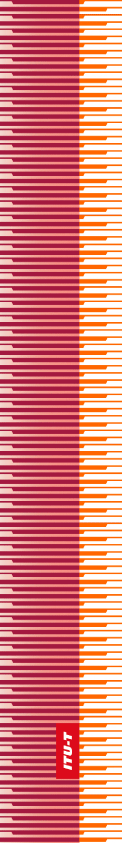 Международный союз электросвязиМеждународный союз электросвязиМеждународный союз электросвязиМСЭ-ТСЕКТОР СТАНДАРТИЗАЦИИ
ЭЛЕКТРОСВЯЗИ МСЭСЕКТОР СТАНДАРТИЗАЦИИ
ЭЛЕКТРОСВЯЗИ МСЭВСЕМИРНАЯ АССАМБЛЕЯ ПО СТАНДАРТИЗАЦИИ ЭЛЕКТРОСВЯЗИ 
Женева, 1–9 марта 2022 годаВСЕМИРНАЯ АССАМБЛЕЯ ПО СТАНДАРТИЗАЦИИ ЭЛЕКТРОСВЯЗИ 
Женева, 1–9 марта 2022 годаВСЕМИРНАЯ АССАМБЛЕЯ ПО СТАНДАРТИЗАЦИИ ЭЛЕКТРОСВЯЗИ 
Женева, 1–9 марта 2022 годаВСЕМИРНАЯ АССАМБЛЕЯ ПО СТАНДАРТИЗАЦИИ ЭЛЕКТРОСВЯЗИ 
Женева, 1–9 марта 2022 годаРезолюция 50 – КибербезопасностьРезолюция 50 – КибербезопасностьРезолюция 50 – КибербезопасностьРезолюция 50 – Кибербезопасность